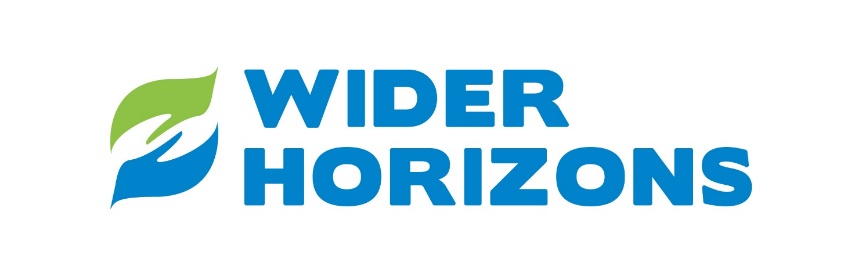 Spring Forum KickoffIlluminating the Role of Death in LifeSunday, March 6, 3:30 – 5:00 pm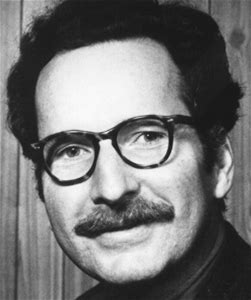 In this interactive workshop, participants will be encouraged to think about how their beliefs and values influence their ability to cope with mortality, and to become more aware of their reactions to different worldviews. Presented by members of The Ernest Becker Foundation (EBF), the workshop builds on cultural anthropologist Becker’s work as well as current psychological research around death denial. It is geared to those unfamiliar with Becker’s synthesis and acts as an introduction to the ways in which we individually and culturally handle the knowledge of our mortality. Here is the workshop zoom link:              https://zoom.us/j/6808386390?pwd=MEJuVStBdVpYZEpHekZUbXVwVXNyUT09Please let me know if you plan to attend:denise@widerhorizonsvillage.org206 650-3586